Duyguları Tanıyorum————————————————————————————————————–Kazanımlar:        Kendini yaratıcı yollarla ifade eder.        Duygu, düşünce ve hayallerini özgün yollarla ifade eder.        Bir olay ya da durumla ilgili olumsuz duygularını uygun yollarla gösterir.        Olumsuz duygularını olumlu sözel ifadeler kullanarak açıklar.        Olumsuz duygularını olumlu davranışlarla gösterir.        Bir olay ya da durumla ilgili olarak başkalarının duygularını açıklar.        Başkalarının duygularını söyler.————————————————————————————————————–Malzeme :Duyguları anlatan resimler, kağıt, çeşitli boya kalemleri————————————————————————————————————–Uygulama :Büyük grup halinde çocukların masa etrafında otururlar.Duygular hakkında resimler yapılacağı açıklanır.Çocuklara kağıtlar dağıtılmadan önce resim gösterilir ve resimdeki kişinin nasıl hissettiği sorulur.Daha sonra çocuklara bu kişinin neden mutlu/üzgün/kızgın vs. olabileceği sorulur.Çocuklara, kendilerinin ne zaman mutlu/üzgün/kızgın oldukları, mutlu olduklarında ne yaptıkları, yüzlerinde nasıl bir ifade olduğu sorulur.Çocuklara resim kağıtları ve boyaları dağıtılarak, kendi duygularına (mutlu, kızgın, üzgün) neden olan bir olayın resmini yapmaları söylenir.Resimler bittikten sonra çocuklardan duygulara neden olan durumların ne olduğu ve duyguların sonuçlarını açıklamaları istenir.Sonrasında konuşulanlar özetlenerek etkinlik sonlandırılır.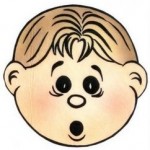 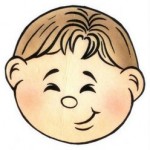 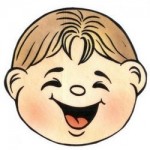 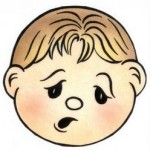 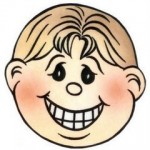 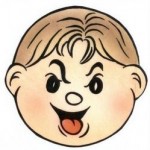 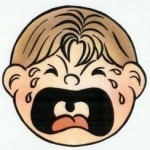 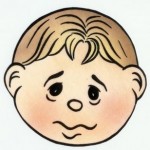 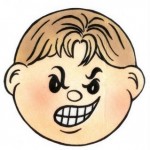 - Mutlu, kızgın, üzgün, korkmuş ve şaşkın ifadelerinin çizili olduğu görseller çocuklara gösterilir. Çocukların bu duyguların adlarını söylemeleri istenir. Çocuklara hangi durumlarda hangi duyguların yaşandığı ile ilgili sorular sorulur. Örneğin;
- Ailem istediğim oyuncağı aldığında  
- Arkadaşım benimle oyuncağını paylaşmadığında 
- Öğretmenin sınıfa emekleyerek girdiğinde 
- Arkadaşım bana vurduğunda 
- En yakın arkadaşım o gün okula gelmediğinde 
- Kedilerin uçtuğunu gördüğümde 
- Ailemle dışarı çıktığımda onları kaybeder ve çevremde göremezsem 
• Sonrasında sözsüz müzik eşliğinde “duyguların dansı” adlı oyun oynanır. Duygu kartları değişik şekillerde yerlere konulur. Hangilerinin ters hangilerinin düz konulduğu sorulur. Tüm kartların ters olması gerektiği hatırlatılır. Müzik açılarak çocukların sınıf içinde birbirlerine dokunmadan serbest dolaşmaları, müzik durduğunda her bir çocuğun bir duygu kartı üzerinde durması sonra kartı düz çevirip duyguya göre yüzlerine o ifadeyi vermeleri ve söylenen cümleyi tamamlamaları istenir (……için mutluyum, ….. için üzgünüm, ……. için kızgınım, .…… için şaşkınım, …....  için korkuyorum). Ancak, bu oyunu oynarken birbirlerine saygı duymaları ve birbirlerini sabırla dinlemeleri özellikle hatırlatılır. Müzik durduğunda çocukların birbirlerine bakarak arkadaşlarının yüzlerine hangi duygu ifadesini verdiklerini tahmin etmeleri sağlanır.• Çocukların masalara geçmeleri, artık materyalleri kullanarak istedikleri duygunun ifadesini anlatan çalışmalar yapmaları ve bu yüz ifadelerine isimler vermeleri istenir. Sonrasında da çocuklara yaptıkları yüz ifadeleri ile ilgili soru sorulur.
• Duyguların yüzdeki ifadesi ile ilgili çalışma sayfası yapılırDEĞERLENDİRME• Bugün hangi duyguları öğrendik?
• Sanat çalışmasında hangi duyguyu yaptın?
• Duyguların dansı oyununu oynarken ne hissettin?
• Yüzüne hangi duygu ifadesini verirken zorlandın? Neden?
• Hayatında seni en ne mutlu eder?
• Şimdiye kadar seni en çok ne şaşırtır?
• Daha önce seni en çok ne üzer?
• Hayatında seni en çok ne kızdırır?
• Hayatında seni en çok ne korkutur?
Bunların haricinde:
• “El Ele Okul Öncesi Eğitime” kitabında yer alan duygular ile ilgili çalışma sayfası uygulanabilirAİLE KATILIMI• Ailelere notlar gönderilir ve ailelerin çocukları ile birlikte aile albümlerini incelemeleri, fotoğraflardaki duygu durumları ve nedenleri hakkında sohbet etmeleri istenir.UYARLAMA• Sınıfta dil ve konuşma bozukluğu olan bir çocuk varsa ifade edici dilde problemi olan bir çocuk varsa, sorulan soruya yanıt verebilmesi için yeteri kadar süre tanınır. Çocuk sözcükleri tam olarak çıkaramıyorsa, çocuğun söylemeye çalıştığı sözcük model olunarak doğru şekilde tekrarlanır. Çocuğun sözcüğü tekrar ifade edebilmesi için rehberlik edilir.DESTEKLENEN DEĞERLERSaygı : Duygularını ifade ederken çocukların bazıları daha fazla zamana ihtiyaç duyabilir bu esnada diğer çocukların onlara zaman tanımaları ve birbirleri ile konuşmadan bekleyebilmeleri saygı ve sabır değerlerinin kazanılmasına yardımcı olur.
Sabır : Duygularını ifade ederken çocukların bazıları daha fazla zamana ihtiyaç duyabilir bu esnada diğer çocukların onlara zaman tanımaları ve birbirleri ile konuşmadan bekleyebilmeleri saygı ve sabır değerlerinin kazanılmasına yardımcı olur.ÖNERİLER• Duygu kartlarından kuklalar yapılıp çocukların konuşmalarına rehberlik edilebilir.
• Duygularını ifade edemeyen çocuklara düşünmeleri için zaman verilebilir, bu konuda ısrarcı davranılmamalıdır.
• Dışarıdan toplanan dal parçaları ve yapraklar ile de yüz ifadeleri oluşturulabilir.Fotoğraf Etkinliği: Albümünüzdeki fotoğraflarınıza bakın. Fotoğraflardaki kişilerin duygularının ne olabileceği, hangi olaylardan sonra bu duyguları yaşıyor olduklarını konuşabilirsiniz. Örneğin; “Burada gülen biri var. Mutlu görünüyor. Doğum gününü, arkadaşlarıyla kutladığı için mutlu olabilir” gibi.Öykü oluşturma: Kısa bir öykü hazırlayın. Öyküde birtakım boşluklar bırakın. Bunu birlikte doldurmaya çalışabilirsiniz. Örneğin; ismi Ayşe olan bir kız varmış. Bu kız her sabah çok erken kalkıp okula gidiyormuş. Bir gün okuldan eve gelmiş ve …. görmüş. Bu durumun karşısında Ayşe çok….. Buradaki boşlukları, “bir misafirin çocukların odasını dağıttığını görmüş” ve “çok öfkeli olduğunu hissetmiş” şeklinde doldurabilirsiniz.Uygun Çözüm Yolu Bulma: Bir olayın sonucunda hissettiği duyguya karşın bulabileceği çözüm yollarında yardım edebilirsiniz. Bunun için birkaç olay örneği yaratılabilir ve sonrasında bu olaya karşı hissedilen duygu belirlenip, çözüm yolları konuşulabilir. Örneğin;Bir arkadaşın oyunu bozdu ve ona kızdın. Ne yapabilirsin?Onunla ne hissettiğimi konuşurum.Ona küserim.Aileme söylerim.Öğretmenime söylerim. gibi.Örnek diğer olaylar; Seda film izliyor ve kardeşi onun izlemesine engel oluyor. Eda köpekten korkuyor, gibi.Fotoğraf Etkinliği: Albümünüzdeki fotoğraflarınıza bakın. Fotoğraflardaki kişilerin duygularının ne olabileceği, hangi olaylardan sonra bu duyguları yaşıyor olduklarını konuşabilirsiniz. Örneğin; “Burada gülen biri var. Mutlu görünüyor. Doğum gününü, arkadaşlarıyla kutladığı için mutlu olabilir” gibi.Öykü oluşturma: Kısa bir öykü hazırlayın. Öyküde birtakım boşluklar bırakın. Bunu birlikte doldurmaya çalışabilirsiniz. Örneğin; “ismi Ayşe olan bir kız varmış. Bu kız her sabah çok erken kalkıp okula gidiyormuş. Bir gün okuldan eve gelmiş ve …. görmüş. Bu durumun karşısında Ayşe çok…..” Buradaki boşlukları, “bir misafirin çocukların odasını dağıttığını görmüş” ve “çok öfkeli olduğunu hissetmiş” şeklinde doldurabilirsiniz.Uygun Çözüm Yolu Bulma: Bir olayın sonucunda hissettiği duyguya karşı bulabileceği çözüm yollarında yardım edebilirsiniz. Bunun için birkaç olay örneği yaratılabilir ve sonrasında bu olaya karşı hissedilen duygu belirlenip, çözüm yolları konuşulabilir. Örneğin; “Bir arkadaşın oyunu bozdu ve ona kızdın. Ne yapabilirsin?”Onunla ne hissettiğimi konuşurum.Ona küserim.Aileme söylerim.Öğretmenime söylerim.Örnek diğer olaylar; Seda film izliyor ve kardeşi onun izlemesine engel oluyor, Eda    köpekten korkuyor.. gibi.Sıcak Sandalye: Çocuk ya da aileden bir başkası “sıcak sandalyeye” oturur. Sonrasında oturan kişinin olumlu özellikleri, yapmayı sevdiği yararlı şeyleri, herkes birer birer söyler. Sonrasında sandalyeden kalkan kişiye, duydukları hakkında hissettikleri sorulur.Empati Kurma: Çocuğunuzun duygularını daha iyi ifade edebilmesi ve daha iyi ilişkiler kurabilmesi, başkalarının ne hissettiğini anlamasıyla daha olanaklı hale gelir. Bunun için, birkaç örnek olgu sunup, çocuğunuzun ve kendi hissettiklerinizi tartışabilirsiniz. Yazdığınız cümlelerin yanına, yüz ifadelerinin olduğu sticker’lar alıp yapıştırabilirsiniz. Örneğin; “yaşadığı yerden taşınmak zorunda kalmış bir çocuk, doğum gününde istediği hediyeyi almış bir çocuk, torunlarını ziyarete gelmiş büyükanne-büyükbaba” gibi.Cümle–Duygu Etkinlikleri: Birkaç cümle belirleyin. Sonrasında, küçük kağıtlara, çocuğunuzla birlikte temel duygu ifadelerini çizin. Bu cümleleri okuyun, çocuğunuzun uygun ifadeyi havaya kaldırmasını isteyin. Örneğin;Bugün lunaparka gideceksin.Arkadaşın Ali hastalanmış.Gürültülü bir ses duydun.Masal Anlatma: Masallar, kahramanların pek çok duyguyu bir arada yaşadığı malzemeyi size sunarlar. Çocuğunuza bir masal anlatırken, kahramanların duyguları-hissettikleri hakkında konuşabilirsiniz. Örneğin; “Kırmızı Başlıklı Kız, ormanda yürürken yolunu kaybetmiş. Peki sence, Kırmızı Başlıklı Kız yolunu kaybedince ne hissetmiş olabilir?” gibi.Sessiz Duygular Oyunu: Duyguları, sözlerin yanında jest ve mimiklerle anlatmanın yolunu çocuğunuza öğretebilirsiniz. Gazete, dergi ve kitaplardan belirli duygu ifadelerini kesin. Bir resim seçin. Sonra karşınızdaki kişiye seçtiğiniz resmi göstermeden, o resimdeki duyguyu sözsüz bir şekilde anlatmaya çalışın.Duygu Sözlüğü: Çocuğunuzla duyguların üzerine konuşun. Yaşadığı ya da daha iyi ifade etmesini istediğiniz duygular üzerinde bir sohbet başlatın. Kendi yaşadığınız duyguları da anlatın. Örneğin: “Korkmak nedir sence? Korkan insan neler yapar? Korkan kişinin suratı nasıl bir hal alır?” gibi.Konuşmadan Anlat: 10 dakika boyunca hiç konuşmadan yapmak istediklerinizi, duygularınızı, yaşadığınız şeyleri, hiç konuşmadan hareketlerle anlat oyunu oynayın. Bazen hareketlerle ne anlattığını anlayıp ne hissettiğini anlamazlıktan gelin veya onu mutsuz edeni sizi mutlu ediyor gibi algılayın. Gelinmesi gereken nokta: duygular konuşarak ifade edilmeden anlaşılamayabilir. Örneğin; “Oyuncağım nerde? Bu film çok komik! Başım ağrıyor! Karnım acıktı!” gibi.1 Cümle 10 Duygu: Bir cümle, bir soru veya şarkıyı sesinize farklı ifadeler katarak söylemeye çalışın. Örneğin; “Kedim bahçeye çıkmış” bu cümleyi, mutlu, üzgün, şaşkın, korkmuş gibi ifadelerle söylemeye çalışın. Bunun gibi başka cümleler üzerinde de denemelerde bulunabilirsiniz.Öykü Tamamlama: Sadece başı olan bir öyküyü birlikte oluşturun. Sonrasında, bu öykünün nasıl tamamlanabileceği üzerinde düşünün. Örneğin; “Çok uzaklarda bir ülke varmış. Bu ülkedeki tüm insanlar çok mutsuzmuş…” Başı böyle olan bir hikayeye bakarak, bu hislerin nedenleri, neler yapılabileceği gibi konuları birlikte tartışın.Küçük Sanatçı: Sanat etkinliklerinden sonra hislerini sorun. Çocuğunuzu sergiye ya da bir müzikale götürün. Sonrasında hissettiklerini kağıda dökmesi için resim yapmasını önerebilir, bu eserlerin onda uyandırdığı hisleri konuşabilirsiniz.Şişmiş Balon: Şişmiş balonu havaya atmadan önce, bir duygu ismi söyleyin (mutsuz, kızgın, heyecan, neşeli, küsmüş, şaşırmış, vb.). Balon havalanıp yere düşene kadar, çocuğunuzun söylediğiniz duyguyu, jest, mimik ve seslerle taklit etmesini sağlayın. “Sen ne olunca üzülürsün? Neler seni kızdırır?” gibi sorularla konuşmasını sağlayın. Siz de kendi duygularınızdan bahsedebilirsiniz.Duygu İfade Eden Resimleri Kesme: Gazete, dergi ve kitaplarda duygu ifade eden resimleri kesin. Uygun bulduğunuz resimleri bir kartona yapıştırın. Sonrasında bu resimdeki duyguların ne olduğu, bu duygulara neden olan durumları, bu duygunun sonuçları hakkında konuşun. Örneğin; “Bu resimdeki kız korkmuş görünüyor. Bu korkusunun sebebi, gördüğü kaza olabilir. Duyduğu bu korkuyla ilgili ailesinden yardım alabilir.” gibi. Siz de kendi duygularınızdan bahsedebilirsiniz.  Maske Oluşturma: Çocuğunuzla belli duygu ifadelerini gösteren maskeler oluşturun (gülen yüz, üzgün yüz, şaşkın yüz gibi). Sonrasında farklı duygu durumlarından bahsedin. Örneğin; “Arkadaşın seninle oyun oynamadı.”, “Annen seni lunaparka götürdü.”, “Kız kardeşin oyuncaklarını dağıttı.” gibi. Söylediğiniz duruma uygun duygu maskelerini yüzüne tutmasını isteyin.Hayali Konular: Hep beraber gülünecek hayali konular yaratın. Bu duyguları yansıtan yüz ifadelerinin fotoğraflarını çekin (cep telefonuyla da çekilebilir). Aynı şekilde diğer duyguları da oyuna katabilirsiniz.Böyle Bir Durumda Ne Hissederdin? : Çeşitli sorular üzerinden “ne hissederdin” oyunu oynayın. Örneğin; “ablan odasına almadı. Öğretmenin hastalanmış okula gelemedi. Bugün parka gideceksiniz. Baba sana masal kitabı almış. Gök gürültüsünün sesini duydun. Annenin çantasında sana gösterdiği bir şey var. Dışarıda yağmur yağıyor.” gibi.      